ПОСЛОВНИК О РАДУ УЧЕНИЧКОГ ПАРЛАМНТАТЕХНИЧКЕ ШКОЛЕПословник је власништво  ТЕХНИЧКЕ ШКОЛЕ  НОВИ ПАЗАРКопирање  је забрањено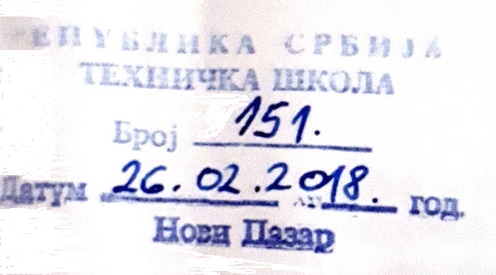 На основу чл. 119. став 1. тачка 1 а у вези са чланом 88. Закона о основама система образовања и васпитања („Службени гласник РС“, бр. 88/2017) и члана 199. Статута школе, Школски одбор Техничке школе Нови Пазар, на седници одржаној дана 26.02.2018. године, донео је:ПОСЛОВНИК О РАДУ УЧЕНИЧКОГ ПАРЛАМЕНТА ТЕХНИЧКЕ ШКОЛЕОСНОВНЕ ОДРЕДБЕПредмет ПословникаЧлан 1Овим Пословником утврђује се начин рада и одлучивања ученичког парламента ( у даљем тексту: Парламент) Техничке школе Нови Пазар (у даљем тексту: Школа), и то: конституисање, састав и предмет рада, начин рада, сазивање и припремање седница, гласање и одлучивање и сва друга питања од значаја за рад Парламента.Састав парламентаЧлан 2Парламент чине по два представника ученика сваког одељења у Школи. Чланове Парламента бирају ученици одељенске заједнице сваке школске године. Уз представнике одељенске заједнице могу да бирају и њиховог заменика, који присуствују седницама Парламента када је представник одељења спречен. Представник одељења и његов заменик у Парламенту може бити искључиво ученик који је у претходном разреду имао примерно владање.Мандат чланова Парламента, односно њихових заменика је једна школска година.Избор чланова ПарламентаЧлан 3Избор чланова Парламента ( представника одељења и његовог заменика) врши се за текућу школску годину до 15. септембра на часу одељенске заједнице на коме обавезно присуствује одељенски старешина. Гласање за избор представника и заменика представника у Парламенту је јавно, а ученик сваког одељења који добије највише гласова је представник одељења у Парламенту. Ученик који је други по броју гласова је његов заменик.Ако два или више ученика добију исто гласова у следећем кругу се тајно гласа само између њих. О зибору представника и заменика представника у Парламенту одељенски старешина обавештава директора школенајкасније два дана после спроведеног избора.Члан 4Ученици школе који нису чланови Парламента не могу присуствовати седницама Парламента, а своје предлоге за рад парламента могу дати искључиво преко свог представника у Парламенту.ПОСЛОВИ КОЈЕ ОБАВЉА ПАРЛАМЕНТНадлежности парламентаЧлан 5Парламент обавља следеће послове:Даје мишљења ии предлоге стучним органима, школском одбору, савету родитеља и директору о правилима понашања у Школи, мерама безбедности ученика, годишњем плану рада, школском развојном плану, школском програму, начину уређивања школског програма, избору уџбеника, слободним активностима, учешће на спортским и другим такмичењима и организацији свих манифестација ученика у Школи и ван ње и другим питањима од значајаза њихово образовање;разматра односе и сарадњу ученика и наставника, васпитача или стручног сарадника и атмосфере у Школи;обавештава ученике о питањима од посебног значаја за њихово школовоање и о активностима Парламента;активно учествује у процесу планирања развоја Школе и у самовредновању Школе;предлаже чланове стручног актива за развојно планирање и тима за превенцију вршњачког насиња из реда ученика.Члан 6Парламент између својих чланова бира представнике у саставу стручног актива за развојно планирање Школе, а именује их Школски одбор Школе. Парламент између својих чланова бира два представника ученика који учествују у раду школског одбора.Представници Парламента из става 2 овог члана присуствују седницама школског одбора и учествују у њиховом раду, без права одлучивања.Представници парламента могу да буду укључени у рад стручних тимова у Школи, које образује директор Школе, у складу са статутом.Представнике Парламента из ст. 1, 2 и 4 овог члана, парламент бира већином гласова свих чланова.Члан 7Представници парламента могу да присуствују седницама стручних органа Школе (наставничко веће, одељенско веће, стручно веће за области предмета, стручни активи за развој школског програма и други стручни органи, у складу са статутом Школе) безправа одлучивања.КОНСТИТУИСАЊЕ ПАРЛАМЕНТАЧлан 8Прву конституивну седницу Парламента заказује стручни сарадник Школе (педагог или психолог), у договору са директором, путем књиге обавештења за ученике, најкасније три дана пре њеног одржавања. Конститутивна седница се мора одржати најкасније од 15. септембра текуће школске године.Избор председника, односно подпреседника ПарламентаЧлан 9На првој конститутивној седници, најкасније до 20. септембра, чланови Парламента бирају између себе председника, заменика председника и записничара. Парламент бира тајним гласањем између најмање три кандидата председника Парламента.Парламент бира тајним гласањем између најмање три кандидата, заменика председника и записничара.Избор председника, заменика председника и записничара врши се на предлог чланова Парламента, већином гласова од укупног броја чланова.ђмандат председника и његовог заменика траје једну годину, са могућношћу поновног избора. Број мандата није ограничен.Члан 10После избора, председник Парламента преузима вођење прве и свих наредних седница.На првој седници, сви чланови се упознају са правима, обавезама и одговорностима ученика, са одредбама закона и општих аката школе које се односе на домен рада Парламента и обавезе чланова Парламента.На конститутивној седници, Парламент доноси свој први програм рада за текућу школску годину.Осим конститутивне, све наредне седнице заказује председник Парламента.ЗАСЕДАЊЕ ПАРЛАМЕНТА И ДОНОШЕЊЕ ОДЛУКАПрипрема заказивање седницеЧлан 11Послове из своје надлежности Парламент обавља на седници, на начин и по поступку прописаним овим правилником.Директор је обавезан да обезбедипросторију за одржавање седнице Парламента, као и обављање неопходних административно-техничких послова у вези са одржавањем седницеЧлан 12У припреми седнице и састављању дневног реда, председнику парламента помажустручни сарадници Школе и поједини чланови Парламента.При састављању предлога дневног реда води се рачуна о томе да се на седници разматрају питања која спадају у надлежности Парламента; да дневни ред обухвати првенствено она питања која су у време одржавања седнице најактуелнија и најхитнија за рад Парламента и која су у програму рада Парламента; да дневни ред не буде сувише обиман и да све његове тачке могу да се обраде на тој седници.Члан 13Седнице Парламента су јавне и њима присуствују сви чланови овог органа.Седнице Парламента заказују се најмање три дана пре дана одржавања. Заказивање седница се врши објављивањем обавештења на огласној табли за ученике и огласној табли за запослене у Школи.У обавештењу о заказивању седнице парламента наводи се место, дан и време одржавања седнице, предлог дневног реда, читко, јасно и разумљиво, са потписом председника Парламента.Изузетно, уколико то захтева природа питања које се ставља на дневни ред, седница се може заказати по хитном поступку, телефонским путем, најкасније један дан пре дана одрђеног за одржавање седнице.Члан 14Седнице се одржавају према програму рада Парламента, а могу се сазвати по потреби, на захтев: директора Школе, Наставничког већа; Школског одбора или других органа Школе; репрезентативног синдиката Школе и једне трећине чланова Парламента. Послове председника Парламента врши заменик председника у случају спречености или одсуства председника Парламента.Седницама Парламента поред чланова, по потреби, могу присуствоти директор, чланови стручних органа Школе, известиоци по појединим тачкама дневног реда.Рад на седницамаЧлан 15Председник отвара и води седницу Парламента.Пре почетка седнице председник констатује присуство већину чланова Парламента, неопходне за рад и доношење пуноважних одлука.У случају да не постоји потребна већина, председник одлаже седницу парламента, највише за три дана и о томе обавештава ученике и запослене објављивањем на огласној табли, у складу са чланом 13 овог пословника. Члан 16Ако председник Парламента утврди да квирум постоји, најпре се разматра записник са предходне седнице, доноси се одлука о његовом усвајању и утврђује предлог дневног реда за текућу седницу.Члан 17Сваки члан има право да затражи измене или допуне предложеног дневног реда, уз одговарајуће образложење. Парламент одлучује посебно о сваком предлогу за изменуилидопуну дневног реда.Члан 18Након утврђивања дневног реда актуелне седницепрелази се на разматрање сваке тачке појединачно. Извештај о свакој тачки дневног реда подноси уводничар, уколико је одређен или други члан Парламента који присуствује седници, односно директор или стручни сарадник, уколико је тако договорено приликом заказивања седнице.Након излагагања уводничара, односно другог лица, председник отвара дискусију по тој тачки дневног реда и позива све чланове Парламента да учествују у њој.Члан 19Председник Парламента води ток седнице, даје реч учесницима дискусије, води рачуна о времену, редоследу излагања и стара се о томе да се на седници размотре све тачке дневног реда.Сваки учесник у дискусији у обавези је да предходно од председника тражи реч и говори само кад је добије, конкретно о питању које се разматра избегавајући опширност.Председник Парламента има право да прекине учесника у дискусији, опомене га да се не удаљава од тачке дневног реда и затражи да у излагању буде краћи и конкретнији.Члан 20На предлог председника или члана, Парламент може донети одлуку, у оправдѕним случајевимо и без расправе, да одреди време за сваку појединачну дискусију, да се ограничи време говора појединог учесника у расправи или да му се ускрати реч уколикјо је већ говорио по истом питању и уколико се понавља у свом излагању.Члан 21На предлог председника или члана, Парламент може донети одлуку да се расправа о појединим питањима прекине да би се предмет поново проучио, допунио потребан  материјал, односно прибавили неопходни подаци до наредне седнице.Члан 22Расправа о појединој тачки дневног реда траје док сви пријављени учесници дискусије не заврше своје излагање. Председник закључује распарву када се утврди да нема више пријављених дискутаната. Изузетно, на предлог председника или члана Парламента, расправа се може закључити и раније, уколико се утврди да је питање о коме се расправља довољно разјашњено и да се може донети одлука.Члан 23Када се заврши расправа о једној тачки дневног реда, доноси се одлука, закључак и тек након тога прелази на следећу тачку дневног реда. Изузетно, ако су поједине тачке повезане по својој природи, може се дпнеи одлука да се заједнички расправља о две или више тачака дневног реда.Члан 24Парламент одлуке доноси већином гласова од укупног броја чланова. Доношење одлуке подразумева да се уз одлуку донесе и закључак којим се утврђује ко треба да изврши одлуку, на који начин и у ком року, што се уноси у записник. Одлука и закључак се израђују и објављују на огласним таблама Школе најкасније у року од три дана од дана доношења.Члан 25Ако за решење истог питања има више предлога, гласа се за све предлоге. Председник предлоге ставља на гласање оним редом којим су изнети и о сваком предлогу се гласа посебно. Гласање је јавно. Гласа се на тај начин што се чланбови изјашњавају „за“ или „против“ предлога или се „уздржавају“ од гласања.Члан 26Јавно гласање се врши дизањем руке или појединачним позивањем на изјашњавање. По завршеном гласању, председник утврђује резултат гласања.Одржавање реда на седницамаЧлан 27Сваки члан  има обавезу пристојног понашања и изражавања и нема право да својим понашањем на било који начин ремети ред на седницама. Председник Парламента има право да одржава ред на седницама и одговоран је за њега.Члан 28Због повреде реда на седницама, могу се изрећи следеће мере:усмена опомена;писмена опомена унета у записник;одузимање речи, и удаљавања са седнице.Мере утврђене тачкама 1, 2 и 3 овог члана изриче председник Парламента, а меру из тачке 4 Парламент, на предлог председника.Члан 29Усмена опомена изриче се чалану који својим понашањем на седници нарушава ред и одредбе овог пословника.Нарушавање реда и одредаба овог пословника може да буде:учешће у дискусији пре добијања речи;дискусија о питању које није на дневном реду;прекидање другог дискутанта у излагању, добацивање и ометање;недолично и непристојно понашање, вређање присутних и сл.Писмена опомена унета у записник изриче се члану који и после изречене усмене опомененастави да нарушава ред и одредбе овог пословника.Мера одузимања речи изриче се члану који нарушава ред, а већ је два пута био опоменут.Мера удаљавања са седнице изриче се члану који:вређа и клеверта друге чланове или друга присутна лица;не поштује изречену меру одузимања речи;својим понашањем онемогућава несметано одржавање седнице;(навести друге могуће разлоге).Члан 30Мера удаљавања са седнице може се изрећи и без предходно изречених м ера, у случају физичког напада, односно друг сличног поступка којим се угрожава физички или морални интегритет присутних на седници. Одлука о изрицању мере удаљења са седнице доноси се јавним гласањем и може се изрећи само за седницу на којој је изречена. Ћлан који је удаљен са седнице, дужан је да одмах напусти седницу.Лица која присуствују седници, а нису чланови школског одбора, могу се због нарушавања реда, после само једне опомене удаљити са седнице.Члан 31Председник Парламента закључује седницу исцрпљивањем свих тачака дневног реда.Разрешење председника ПарламентаЧлан 32Председник и заменик председника Парламента могу бити разрешени дужности и пре истека мандата, на лични захтев или одлуком Парламента, уколико не застипају интересе ученика, нередовно, немарно и неодговорно врше своју дужност, ако пред надлежним органима у школи не заступају ставове, мишљења, одлуке, закључке и предлоге за које се изјаснио Парламент.У случају из става 1 овог члана, Парламент одмах бира из својих редова другог члана, који ће обављати ту дужност и о томе обавештава директора школе.Информисање о раду ПарламентаЧлан 33Сваки члан парламента дужан је да благовремено, објективно и потпуно информише одељенску заједницу о раду Парламента, донетим одлукама, предлозима и мишљењима.Одељенска заједница може својом одлуком опозвати члана Парламента кога је изабрала и пре истека његовог мандата и ако у Парламенту не заступаинтересе ученика одељенске заједнице која га је изабрала, или немарно, неодговорно и нередовно врши своју дужност. Одлуку о опозиву члана Парламента одељенска заједница доноси већином гласова свих чланова. На истом састанку одељенске заједнице бира се, на начин описан у члану 3 овог пословника, нови члан Парламента, о чему се обавештава директор школе.Члан 34Парламент на крају сваке школске године доставља извештај о свом раду школском одбору и савету родитеља Школе.Радне групеЧлан 35Ради обављања послова из своје надлежности, Парламент може формирати радне групе из реда својих чланова. У одлуци из става 1 овог члана, Парламент утбрђује састав радне групе, задатак и рокове извршења задатка.Вођење записникаЧлан 36На констутивној седници Парламента одређује се лице које води записник са седнице. О правилном вођењу записника и формулацији одлука и закључака стара се секретае ШколеЧлан 37Записник обавезно садржи:Редни број седнице, рачунајући од почетка мандатног периода;Место, датум и време одржавања;Име председника и записничара;Имена присутних и одсутних чланова, уз костатацију да ли је одсуство најављено и оправдано;Имена присутних лица која нису чланови Парламента;Констатацију да постоји кворум за рад и одлучивање;Формулацију одлука о којима се гласало оним редом којим су донете;Све податке од значаја за правилно доношење одлуке (начин гласања, број гласова „за“, „против“, број „уздржаних“ и издвојених мишљења);Изворна и издвојена мишљења, за која поједини чланови изричито траже да уђу у записник;Време кад је седница завршена или прекинута;Потпис председника и записничара.Члан 38Записник који се састоји из више листова мора имати парафирану сваку страницу од стране записничара. Измене и допуне записника могу се вршити само приликом његовог усвајања, сагласношћу већине укупног броја чланова Парламента.Члан 39Записник се чува у архиви Школе, са записницима осталих органа Школе, као документ од трајне вредности.Члан 40О извршавању свих одлука донетих на седницама Парламента стара се директор Школе.Програм рада учрничког парламентаЧлан 41Парламент доноси програм рада на првој седници после контитутивне седнице. Програм рада Парламента саставни је део годишњег пална Школе.Завршне одредбеЧлан 43Овај пословник ступа на снагу осмог дана од дана одјављивања на огласној табли Школе.Ступањем на снагу овог пословника престаје да важи пословник донет на седници школско одбора одржаној дана ______________ године.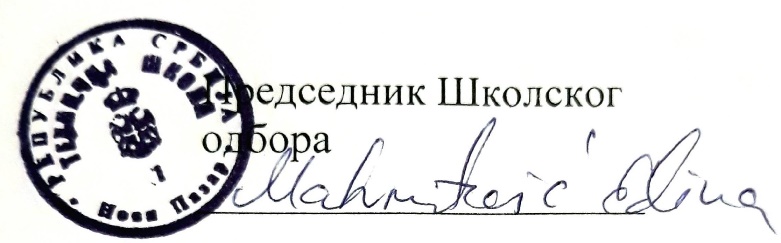 Објављен на огласној табли школе 27.02.2018 године.